IMENICE, GLAGOLI, PRIDJEVIVJEŽBAPROČITAJ. DOPUNI  REČENICE  ZADANIM  IMENICAMA:AUTO,  PUŽ,  PTICA,  LOPTA,  KOLAČ,  CIPELAMAMA  PEČE  ______________  OD  JABUKA.NA  GRANI  SJEDI  ______________ .______________  JURI  CESTOM.ŽUTA  ______________  JE  PRLJAVA.______________  VISOKO  SKAČE.U  TRAVI  SE  SKRIVA  ______________.NAPIŠI  PO  TRI  IMENICE  KOJE  POČINJU  ZADANIM  SLOVOM.PROČITAJ.  DOPUNI  REČENICE  ZADANIM  GLAGOLIMA:PIŠE,  SPAVA,  KOSI,  LETI,  RASTE,  JEDEMACA  ______________  POKRAJ  PEĆI.DRVO  ______________.AVION  ______________  NEBOM.MAJA  ______________  PISMO.MIŠ  ______________  SIR.DJED  ______________  TRAVU.  IMENICI  DODAJ PRIDJEV  KOJI  JOJ  ODGOVARA.ŠARENA,  BAKIN,  VISOKO,  DRVENA,  SLATKA,  MAMINA                                                                                                                      KUĆA  ______________                    UNUK  ______________ČOKOLADA  ______________          HALJINA  ______________DRVO  ______________                   TORBA  ______________IMENUJ  ŠTO  JE  NA  SLICI PA  NAPIŠI  IZNAD  SLIKE.  S  LIJEVE  STRANE  SLIKE  NAPIŠI  ŠTO  S  TIM  MOŽEŠ  RADITI.  A  ZATIM S  DESNE  NAPIŠI  TRI  PRIDJEVA  VEZANA  UZ  TAJ  PREDMET.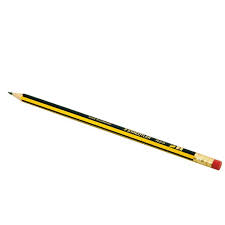 MSTK